個案研討： 犁田紀念碑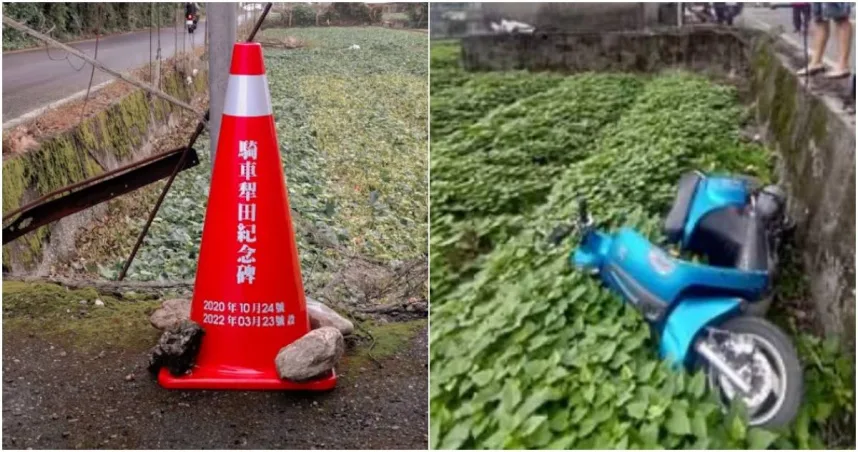 以下為一則新聞報導，請就此事件加以評論：位於花蓮吉安鄉北安街、吉安路交界處，路邊被放置了一個富有紀念意義的三角錐，只見上面印有「騎車犁田紀念碑」，就連Google地圖上也找得到此處地標，引起網友前來朝聖，心懷感恩直呼「感謝先烈的犧牲」。路邊隨處可見的紅色三角錐一點都不稀奇，只不過在花蓮吉安鄉竟有一個三角錐，錐身被寫上「騎車犁田紀念碑」7個大字，底部還註明「2020年10月24號」、「2022年03月23號設」。然而，在Google地圖中提供「騎車犁田紀念碑」的民眾說明，「友人於2020年10月24日在此摔入田中，意外發現道路設計缺陷，於是在此這裡紀念碑提醒用路人，道路縮減注意行駛。」、「附近許多路口夜晚時都缺少照明 犁田紀念碑在此劃破黑暗。」據Google街景可發現，騎士通過寬敞的永慶橋後，向前行駛至紀念碑附近後，道路突然縮減不少，若是夜晚視線不佳的狀況下，稍有不慎就會掉入至少高低差數十公分的農田裡。對此，不少網友前來Google地圖朝聖，打趣直呼，「先人用血和淚所建立的紀念碑，後人看到十分感動」、「今天慕名而來，感謝先烈的犧牲，希望紀念碑的犁田紀錄越來越多，越來越壯大」、「謝謝紀念碑的提醒，差點親身體驗了一番，謝謝紀念碑，我的超人。」  (2023/02/12周刊王CTWANT)傳統觀點放置這個「犁田紀念碑」的民眾說，他的朋友之前不小心在這裡、摔進田裡，意外發現，道路有設計缺陷，所以希望大家要注意，才會設置紀念碑。就連在谷歌地圖上都找得到這個地標，笑翻一票人。 人性化設計觀點    我們不應該把此事當成笑話來看，因為這顯然是道路設計的問題，而且從出事故到現在二年多來沒見到任何改善，才會有人無奈的放置這個所謂的「犁田紀念碑」！這是多麼諷刺啊！    讓我們再看一下該處的照片如下。該處沒有看到路燈、沒有看到任何明顯的標示或指引，在夜晚是不是很容易犁田？這當然是道路規劃的問題，既然已經出過事故了，為什麼都沒做任何一點的改善？難道一定要法院判國賠了才去改善嗎？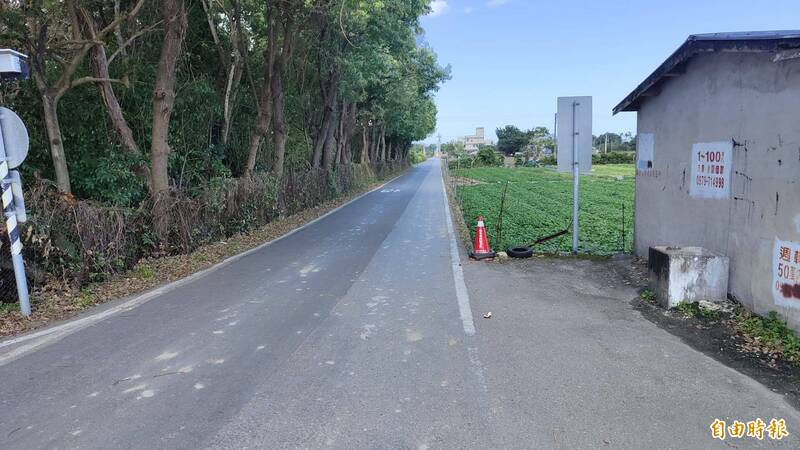     這次變成新聞後，相關部門會有動作嗎？同學們，你還看到過這種類似的陷阱馬路嗎？請提出分享討論。